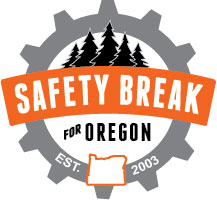 2024 Safety & Wellness AwardPresented to2024 Safety & Wellness AwardPresented to2024 Safety & Wellness AwardPresented toYour commitment and dedication to workplace safety and wellness improves the work environment for your co-workers.Your commitment and dedication to workplace safety and wellness improves the work environment for your co-workers.Your commitment and dedication to workplace safety and wellness improves the work environment for your co-workers.